Serviço Autônomo de Água e Esgoto de Vargem Alta Estado do Espírito Santo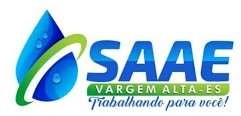 Largo Emilio David, S/N - Centro - Vargem Alta -ES - CEP:29295-000Telefax.:(28) 99930-1695   CNPJ:31.724.255/0001-20QUADRO PARA PREEENCHIMENTO PREÇOS06/06/2023 07:55:19Serviço Autônomo de Água e Esgoto de Vargem Alta Estado do Espírito SantoAv. Tuffy Davis, S/N - Centro - Vargem Alta -ES - CEP:29295-000Telefax.:(28) 3528-1033/99930-1695   CNPJ:31.724.255/0001-20QUADRO PARA PREEENCHIMENTO PREÇOS06/06/2023 07:55:19Serviço Autônomo de Água e Esgoto de Vargem Alta Estado do Espírito SantoAv. Tuffy Davis, S/N - Centro - Vargem Alta -ES - CEP:29295-000Telefax.:(28) 3528-1033/99930-1695   CNPJ:31.724.255/0001-20QUADRO PARA PREEENCHIMENTO PREÇOS06/06/2023 07:55:19ProcessoProcessoPesquisa de Preços Nº 000111/2023 - 06/06/2023 - Processo Nº 000089/2023Pesquisa de Preços Nº 000111/2023 - 06/06/2023 - Processo Nº 000089/2023Pesquisa de Preços Nº 000111/2023 - 06/06/2023 - Processo Nº 000089/2023Pesquisa de Preços Nº 000111/2023 - 06/06/2023 - Processo Nº 000089/2023Pesquisa de Preços Nº 000111/2023 - 06/06/2023 - Processo Nº 000089/2023Pesquisa de Preços Nº 000111/2023 - 06/06/2023 - Processo Nº 000089/2023Pesquisa de Preços Nº 000111/2023 - 06/06/2023 - Processo Nº 000089/2023Pesquisa de Preços Nº 000111/2023 - 06/06/2023 - Processo Nº 000089/2023Pesquisa de Preços Nº 000111/2023 - 06/06/2023 - Processo Nº 000089/2023FornecedorFornecedorCNPJCNPJEndereçoEndereçoContatoContatoCódigoCódigoEspecificaçõesEspecificaçõesEspecificaçõesMarcaUnidadeQuantidadeQuantidadeUnitárioValor Total0000188800001888AVENTAL IMPERMEAVELAVENTAL EMBORRACHADO IMPERMEÁVEL BRANCO PVC 66CM X 1MTCA 40610AVENTAL IMPERMEAVELAVENTAL EMBORRACHADO IMPERMEÁVEL BRANCO PVC 66CM X 1MTCA 40610AVENTAL IMPERMEAVELAVENTAL EMBORRACHADO IMPERMEÁVEL BRANCO PVC 66CM X 1MTCA 40610CONJ7,007,000000188900001889OCULOS DE SEGURANÇAÓculos de segurança constituídos de arco de material plástico preto com um pino central e uma fenda em cada extremidade, utilizados para o encaixe de um visor de policarbonato incolor, apoio nasal e proteção lateral injetada do mesmo material com um orifício na parte frontal superior e uma fenda em cada extremidade para o encaixe no arco que possui borda superior em meia-proteção na parte frontal e nas bordas, hastes confeccionadas do mesmo material do arco compostas de duas peças: uma semi-haste vazada com uma das extremidade fixadas ao arco por meio de parafuso metálico e semihaste com pino plástico em uma das extremidades da semi-haste anterior que permite o ajuste do tamanho.CA: 40905OCULOS DE SEGURANÇAÓculos de segurança constituídos de arco de material plástico preto com um pino central e uma fenda em cada extremidade, utilizados para o encaixe de um visor de policarbonato incolor, apoio nasal e proteção lateral injetada do mesmo material com um orifício na parte frontal superior e uma fenda em cada extremidade para o encaixe no arco que possui borda superior em meia-proteção na parte frontal e nas bordas, hastes confeccionadas do mesmo material do arco compostas de duas peças: uma semi-haste vazada com uma das extremidade fixadas ao arco por meio de parafuso metálico e semihaste com pino plástico em uma das extremidades da semi-haste anterior que permite o ajuste do tamanho.CA: 40905OCULOS DE SEGURANÇAÓculos de segurança constituídos de arco de material plástico preto com um pino central e uma fenda em cada extremidade, utilizados para o encaixe de um visor de policarbonato incolor, apoio nasal e proteção lateral injetada do mesmo material com um orifício na parte frontal superior e uma fenda em cada extremidade para o encaixe no arco que possui borda superior em meia-proteção na parte frontal e nas bordas, hastes confeccionadas do mesmo material do arco compostas de duas peças: uma semi-haste vazada com uma das extremidade fixadas ao arco por meio de parafuso metálico e semihaste com pino plástico em uma das extremidades da semi-haste anterior que permite o ajuste do tamanho.CA: 40905UN15,0015,000000189000001890PROTETOR FACIALPROTETOR FACIAL VISEIRA POLICARBONATO INCOLORProtetor facial constituído de coroa e carneira em plástico com regulagem de tamanho, visor em policarbonato incolor preso à coroa por meio de cinco pinos metálicos, coroa presa à carneira através de dois parafusos plásticos.DESCRIÇÃOProtetor facial composto de coroa confeccionada em PVC que cobre a parte frontal do crânio do usuário e se estende até a parte lateral da cabeça, visor confeccionado em PETG incolor com borda de plástico fixada em todo o seu contorno preso à coroa. Carneira confeccionada em PVC com sistema de ajuste simples, onde a parte frontal da carneira é recoberta com espuma para absorção de suor.CA 15019PROTETOR FACIALPROTETOR FACIAL VISEIRA POLICARBONATO INCOLORProtetor facial constituído de coroa e carneira em plástico com regulagem de tamanho, visor em policarbonato incolor preso à coroa por meio de cinco pinos metálicos, coroa presa à carneira através de dois parafusos plásticos.DESCRIÇÃOProtetor facial composto de coroa confeccionada em PVC que cobre a parte frontal do crânio do usuário e se estende até a parte lateral da cabeça, visor confeccionado em PETG incolor com borda de plástico fixada em todo o seu contorno preso à coroa. Carneira confeccionada em PVC com sistema de ajuste simples, onde a parte frontal da carneira é recoberta com espuma para absorção de suor.CA 15019PROTETOR FACIALPROTETOR FACIAL VISEIRA POLICARBONATO INCOLORProtetor facial constituído de coroa e carneira em plástico com regulagem de tamanho, visor em policarbonato incolor preso à coroa por meio de cinco pinos metálicos, coroa presa à carneira através de dois parafusos plásticos.DESCRIÇÃOProtetor facial composto de coroa confeccionada em PVC que cobre a parte frontal do crânio do usuário e se estende até a parte lateral da cabeça, visor confeccionado em PETG incolor com borda de plástico fixada em todo o seu contorno preso à coroa. Carneira confeccionada em PVC com sistema de ajuste simples, onde a parte frontal da carneira é recoberta com espuma para absorção de suor.CA 15019UN3,003,000000189100001891CALÇADO DE PROTEÇÃO(BOTINA)bota de segurança em couro hidrofugado, com bico termoplastico resistente. com certificado de aprovação.com fechamento em elastico nas laterais solado de borracha antiaderente nas seguintes numerações: 39(6), 40(12), 41(3), 42(3) e 43(6)C. A. 12217CALÇADO DE PROTEÇÃO(BOTINA)bota de segurança em couro hidrofugado, com bico termoplastico resistente. com certificado de aprovação.com fechamento em elastico nas laterais solado de borracha antiaderente nas seguintes numerações: 39(6), 40(12), 41(3), 42(3) e 43(6)C. A. 12217CALÇADO DE PROTEÇÃO(BOTINA)bota de segurança em couro hidrofugado, com bico termoplastico resistente. com certificado de aprovação.com fechamento em elastico nas laterais solado de borracha antiaderente nas seguintes numerações: 39(6), 40(12), 41(3), 42(3) e 43(6)C. A. 12217PAR30,0030,000000189200001892BOTA DE PVC LONGABOTA DE PVC BORRACHA CANO EXTRA LONGO IMPERMEÁVEL  39cm39(2), 40(3), 41(1), 42(1) e 43(2)CA: 28490BOTA DE PVC LONGABOTA DE PVC BORRACHA CANO EXTRA LONGO IMPERMEÁVEL  39cm39(2), 40(3), 41(1), 42(1) e 43(2)CA: 28490BOTA DE PVC LONGABOTA DE PVC BORRACHA CANO EXTRA LONGO IMPERMEÁVEL  39cm39(2), 40(3), 41(1), 42(1) e 43(2)CA: 28490PAR9,009,000000153600001536MACACÃO SANEAMENTOCOM BOTA E LUVA ACOPLADAConfeccionada em tecido nylon emborrachado, com uma face em poliamida e a outra em pvc, sendo as emendas através de costuras impermeabilizadas.Tamanho:43-44CA 33296MACACÃO SANEAMENTOCOM BOTA E LUVA ACOPLADAConfeccionada em tecido nylon emborrachado, com uma face em poliamida e a outra em pvc, sendo as emendas através de costuras impermeabilizadas.Tamanho:43-44CA 33296MACACÃO SANEAMENTOCOM BOTA E LUVA ACOPLADAConfeccionada em tecido nylon emborrachado, com uma face em poliamida e a outra em pvc, sendo as emendas através de costuras impermeabilizadas.Tamanho:43-44CA 33296PÇ5,005,000000189300001893LUVA LATEX MULTIUSOLUVA PVC 70CM ATÉ O OMBRO ESGOTO COLETA ATERRO EPI TAM: UNICOC. A. 41460LUVA LATEX MULTIUSOLUVA PVC 70CM ATÉ O OMBRO ESGOTO COLETA ATERRO EPI TAM: UNICOC. A. 41460LUVA LATEX MULTIUSOLUVA PVC 70CM ATÉ O OMBRO ESGOTO COLETA ATERRO EPI TAM: UNICOC. A. 41460PAR10,0010,000000189400001894LUVA LÁTEX MULTIUSO LONGALUVA DE LATEX NITRILICO LONGA COM 46CM  TAMANHOS: 5(M), 5(G)CA 40.506LUVA LÁTEX MULTIUSO LONGALUVA DE LATEX NITRILICO LONGA COM 46CM  TAMANHOS: 5(M), 5(G)CA 40.506LUVA LÁTEX MULTIUSO LONGALUVA DE LATEX NITRILICO LONGA COM 46CM  TAMANHOS: 5(M), 5(G)CA 40.506PAR10,0010,000000189500001895CAPA DE CHUVAcapa de chuva confeccionada em pvc com forro de poliéster, mangas longas, capuz, costuras através de solda eletrônica e fechamento frontal com quatro botões plásticos de pressãoCA: 44984CAPA DE CHUVAcapa de chuva confeccionada em pvc com forro de poliéster, mangas longas, capuz, costuras através de solda eletrônica e fechamento frontal com quatro botões plásticos de pressãoCA: 44984CAPA DE CHUVAcapa de chuva confeccionada em pvc com forro de poliéster, mangas longas, capuz, costuras através de solda eletrônica e fechamento frontal com quatro botões plásticos de pressãoCA: 44984UN10,0010,000000189600001896FILTRO QUIMICOpara máscara com filtro quimicocarvão ativado com filtro vo/ga produto químicoCA 14781FILTRO QUIMICOpara máscara com filtro quimicocarvão ativado com filtro vo/ga produto químicoCA 14781FILTRO QUIMICOpara máscara com filtro quimicocarvão ativado com filtro vo/ga produto químicoCA 14781UN8,008,000000189700001897MÁSCARA COM FILTRO QUÍMICOCARVÃO ATIVADO COM FILTRO VO/GA PRODUTO QUÍMICOCA 14781MÁSCARA COM FILTRO QUÍMICOCARVÃO ATIVADO COM FILTRO VO/GA PRODUTO QUÍMICOCA 14781MÁSCARA COM FILTRO QUÍMICOCARVÃO ATIVADO COM FILTRO VO/GA PRODUTO QUÍMICOCA 14781UN8,008,000000145400001454MASCARA RESPIRATÓRIA FF2com Filtro KSN para Poeiras, névoas e fumos, tais como: pesticidas, bioaerossóis, partículas fibrogênicas, minério de ferro, cimento, poeiras vegetais, fibras têxteis, etc.C. A. 10578MASCARA RESPIRATÓRIA FF2com Filtro KSN para Poeiras, névoas e fumos, tais como: pesticidas, bioaerossóis, partículas fibrogênicas, minério de ferro, cimento, poeiras vegetais, fibras têxteis, etc.C. A. 10578MASCARA RESPIRATÓRIA FF2com Filtro KSN para Poeiras, névoas e fumos, tais como: pesticidas, bioaerossóis, partículas fibrogênicas, minério de ferro, cimento, poeiras vegetais, fibras têxteis, etc.C. A. 10578UN300,00300,000000187400001874LUVA NITRILICACAIXA c/100unidadesNa embalagem deve conter os dados de identificação de identificação, procedência, número do lote. Validade min. 12 meses no ato da entrega, certificado de avaliação do Ministério do trabalho e número do Registro na ANVISA. Tam: MCA 43370LUVA NITRILICACAIXA c/100unidadesNa embalagem deve conter os dados de identificação de identificação, procedência, número do lote. Validade min. 12 meses no ato da entrega, certificado de avaliação do Ministério do trabalho e número do Registro na ANVISA. Tam: MCA 43370LUVA NITRILICACAIXA c/100unidadesNa embalagem deve conter os dados de identificação de identificação, procedência, número do lote. Validade min. 12 meses no ato da entrega, certificado de avaliação do Ministério do trabalho e número do Registro na ANVISA. Tam: MCA 43370CX5,005,000000189800001898LUVA DE PROCEDIMENTOLUVA LÁTEX PROCEDIMENTO COM PÓ. CAIXA COM 100 UN TAM: MCA: 40590LUVA DE PROCEDIMENTOLUVA LÁTEX PROCEDIMENTO COM PÓ. CAIXA COM 100 UN TAM: MCA: 40590LUVA DE PROCEDIMENTOLUVA LÁTEX PROCEDIMENTO COM PÓ. CAIXA COM 100 UN TAM: MCA: 40590CX3,003,00VALOR TOTALVALOR TOTALVALOR TOTALVALOR TOTALVALOR TOTALVALOR TOTALVALOR TOTALValidade da Proposta: 30 diasValidade da Proposta: 30 diasValidade da Proposta: 30 diasValidade da Proposta: 30 diasValidade da Proposta: 30 diasValidade da Proposta: 30 diasValidade da Proposta: 30 diasValidade da Proposta: 30 diasValidade da Proposta: 30 diasValidade da Proposta: 30 diasValidade da Proposta: 30 diasValidade da Proposta: 30 diasValidade da Proposta: 30 diasPrazo do Pagamento: 15 (quinze) dias após a emissão da Nota Fiscal/BoletoFornecimento:  1-DO LOCAL E PRAZO DA EXECUÇÃO1.1. O prazo de entrega será de 10(dez) dias, após a emissão da Autorização de Fornecimento, n Rod. Geraldo Sartório, Km 01, Centro – Vargem alta/ES CEP: 29295-000 (Horário de seg a sex, de 07 às 16 hs) 1.2.  A entrega será única .1.3.  Na proposta devem estar incluídos nos preços todas as despesas e custos, transportes, fretes, tributos de qualquer natureza e todas as despesas, diretas ou indiretas, relacionadas com o fornecimento do objeto. 1.4.  Para fins de pagamento a empresa deverá estar com as certidões fiscais regularizada. 1.5. Forma de pagamento: 15 (quinze) dias após a emissão da Nota Fiscal/Boleto Prazo do Pagamento: 15 (quinze) dias após a emissão da Nota Fiscal/BoletoFornecimento:  1-DO LOCAL E PRAZO DA EXECUÇÃO1.1. O prazo de entrega será de 10(dez) dias, após a emissão da Autorização de Fornecimento, n Rod. Geraldo Sartório, Km 01, Centro – Vargem alta/ES CEP: 29295-000 (Horário de seg a sex, de 07 às 16 hs) 1.2.  A entrega será única .1.3.  Na proposta devem estar incluídos nos preços todas as despesas e custos, transportes, fretes, tributos de qualquer natureza e todas as despesas, diretas ou indiretas, relacionadas com o fornecimento do objeto. 1.4.  Para fins de pagamento a empresa deverá estar com as certidões fiscais regularizada. 1.5. Forma de pagamento: 15 (quinze) dias após a emissão da Nota Fiscal/Boleto Prazo do Pagamento: 15 (quinze) dias após a emissão da Nota Fiscal/BoletoFornecimento:  1-DO LOCAL E PRAZO DA EXECUÇÃO1.1. O prazo de entrega será de 10(dez) dias, após a emissão da Autorização de Fornecimento, n Rod. Geraldo Sartório, Km 01, Centro – Vargem alta/ES CEP: 29295-000 (Horário de seg a sex, de 07 às 16 hs) 1.2.  A entrega será única .1.3.  Na proposta devem estar incluídos nos preços todas as despesas e custos, transportes, fretes, tributos de qualquer natureza e todas as despesas, diretas ou indiretas, relacionadas com o fornecimento do objeto. 1.4.  Para fins de pagamento a empresa deverá estar com as certidões fiscais regularizada. 1.5. Forma de pagamento: 15 (quinze) dias após a emissão da Nota Fiscal/Boleto Prazo do Pagamento: 15 (quinze) dias após a emissão da Nota Fiscal/BoletoFornecimento:  1-DO LOCAL E PRAZO DA EXECUÇÃO1.1. O prazo de entrega será de 10(dez) dias, após a emissão da Autorização de Fornecimento, n Rod. Geraldo Sartório, Km 01, Centro – Vargem alta/ES CEP: 29295-000 (Horário de seg a sex, de 07 às 16 hs) 1.2.  A entrega será única .1.3.  Na proposta devem estar incluídos nos preços todas as despesas e custos, transportes, fretes, tributos de qualquer natureza e todas as despesas, diretas ou indiretas, relacionadas com o fornecimento do objeto. 1.4.  Para fins de pagamento a empresa deverá estar com as certidões fiscais regularizada. 1.5. Forma de pagamento: 15 (quinze) dias após a emissão da Nota Fiscal/Boleto Prazo do Pagamento: 15 (quinze) dias após a emissão da Nota Fiscal/BoletoFornecimento:  1-DO LOCAL E PRAZO DA EXECUÇÃO1.1. O prazo de entrega será de 10(dez) dias, após a emissão da Autorização de Fornecimento, n Rod. Geraldo Sartório, Km 01, Centro – Vargem alta/ES CEP: 29295-000 (Horário de seg a sex, de 07 às 16 hs) 1.2.  A entrega será única .1.3.  Na proposta devem estar incluídos nos preços todas as despesas e custos, transportes, fretes, tributos de qualquer natureza e todas as despesas, diretas ou indiretas, relacionadas com o fornecimento do objeto. 1.4.  Para fins de pagamento a empresa deverá estar com as certidões fiscais regularizada. 1.5. Forma de pagamento: 15 (quinze) dias após a emissão da Nota Fiscal/Boleto Prazo do Pagamento: 15 (quinze) dias após a emissão da Nota Fiscal/BoletoFornecimento:  1-DO LOCAL E PRAZO DA EXECUÇÃO1.1. O prazo de entrega será de 10(dez) dias, após a emissão da Autorização de Fornecimento, n Rod. Geraldo Sartório, Km 01, Centro – Vargem alta/ES CEP: 29295-000 (Horário de seg a sex, de 07 às 16 hs) 1.2.  A entrega será única .1.3.  Na proposta devem estar incluídos nos preços todas as despesas e custos, transportes, fretes, tributos de qualquer natureza e todas as despesas, diretas ou indiretas, relacionadas com o fornecimento do objeto. 1.4.  Para fins de pagamento a empresa deverá estar com as certidões fiscais regularizada. 1.5. Forma de pagamento: 15 (quinze) dias após a emissão da Nota Fiscal/Boleto Prazo do Pagamento: 15 (quinze) dias após a emissão da Nota Fiscal/BoletoFornecimento:  1-DO LOCAL E PRAZO DA EXECUÇÃO1.1. O prazo de entrega será de 10(dez) dias, após a emissão da Autorização de Fornecimento, n Rod. Geraldo Sartório, Km 01, Centro – Vargem alta/ES CEP: 29295-000 (Horário de seg a sex, de 07 às 16 hs) 1.2.  A entrega será única .1.3.  Na proposta devem estar incluídos nos preços todas as despesas e custos, transportes, fretes, tributos de qualquer natureza e todas as despesas, diretas ou indiretas, relacionadas com o fornecimento do objeto. 1.4.  Para fins de pagamento a empresa deverá estar com as certidões fiscais regularizada. 1.5. Forma de pagamento: 15 (quinze) dias após a emissão da Nota Fiscal/Boleto Prazo do Pagamento: 15 (quinze) dias após a emissão da Nota Fiscal/BoletoFornecimento:  1-DO LOCAL E PRAZO DA EXECUÇÃO1.1. O prazo de entrega será de 10(dez) dias, após a emissão da Autorização de Fornecimento, n Rod. Geraldo Sartório, Km 01, Centro – Vargem alta/ES CEP: 29295-000 (Horário de seg a sex, de 07 às 16 hs) 1.2.  A entrega será única .1.3.  Na proposta devem estar incluídos nos preços todas as despesas e custos, transportes, fretes, tributos de qualquer natureza e todas as despesas, diretas ou indiretas, relacionadas com o fornecimento do objeto. 1.4.  Para fins de pagamento a empresa deverá estar com as certidões fiscais regularizada. 1.5. Forma de pagamento: 15 (quinze) dias após a emissão da Nota Fiscal/Boleto Prazo do Pagamento: 15 (quinze) dias após a emissão da Nota Fiscal/BoletoFornecimento:  1-DO LOCAL E PRAZO DA EXECUÇÃO1.1. O prazo de entrega será de 10(dez) dias, após a emissão da Autorização de Fornecimento, n Rod. Geraldo Sartório, Km 01, Centro – Vargem alta/ES CEP: 29295-000 (Horário de seg a sex, de 07 às 16 hs) 1.2.  A entrega será única .1.3.  Na proposta devem estar incluídos nos preços todas as despesas e custos, transportes, fretes, tributos de qualquer natureza e todas as despesas, diretas ou indiretas, relacionadas com o fornecimento do objeto. 1.4.  Para fins de pagamento a empresa deverá estar com as certidões fiscais regularizada. 1.5. Forma de pagamento: 15 (quinze) dias após a emissão da Nota Fiscal/Boleto Prazo do Pagamento: 15 (quinze) dias após a emissão da Nota Fiscal/BoletoFornecimento:  1-DO LOCAL E PRAZO DA EXECUÇÃO1.1. O prazo de entrega será de 10(dez) dias, após a emissão da Autorização de Fornecimento, n Rod. Geraldo Sartório, Km 01, Centro – Vargem alta/ES CEP: 29295-000 (Horário de seg a sex, de 07 às 16 hs) 1.2.  A entrega será única .1.3.  Na proposta devem estar incluídos nos preços todas as despesas e custos, transportes, fretes, tributos de qualquer natureza e todas as despesas, diretas ou indiretas, relacionadas com o fornecimento do objeto. 1.4.  Para fins de pagamento a empresa deverá estar com as certidões fiscais regularizada. 1.5. Forma de pagamento: 15 (quinze) dias após a emissão da Nota Fiscal/Boleto Prazo do Pagamento: 15 (quinze) dias após a emissão da Nota Fiscal/BoletoFornecimento:  1-DO LOCAL E PRAZO DA EXECUÇÃO1.1. O prazo de entrega será de 10(dez) dias, após a emissão da Autorização de Fornecimento, n Rod. Geraldo Sartório, Km 01, Centro – Vargem alta/ES CEP: 29295-000 (Horário de seg a sex, de 07 às 16 hs) 1.2.  A entrega será única .1.3.  Na proposta devem estar incluídos nos preços todas as despesas e custos, transportes, fretes, tributos de qualquer natureza e todas as despesas, diretas ou indiretas, relacionadas com o fornecimento do objeto. 1.4.  Para fins de pagamento a empresa deverá estar com as certidões fiscais regularizada. 1.5. Forma de pagamento: 15 (quinze) dias após a emissão da Nota Fiscal/Boleto Prazo do Pagamento: 15 (quinze) dias após a emissão da Nota Fiscal/BoletoFornecimento:  1-DO LOCAL E PRAZO DA EXECUÇÃO1.1. O prazo de entrega será de 10(dez) dias, após a emissão da Autorização de Fornecimento, n Rod. Geraldo Sartório, Km 01, Centro – Vargem alta/ES CEP: 29295-000 (Horário de seg a sex, de 07 às 16 hs) 1.2.  A entrega será única .1.3.  Na proposta devem estar incluídos nos preços todas as despesas e custos, transportes, fretes, tributos de qualquer natureza e todas as despesas, diretas ou indiretas, relacionadas com o fornecimento do objeto. 1.4.  Para fins de pagamento a empresa deverá estar com as certidões fiscais regularizada. 1.5. Forma de pagamento: 15 (quinze) dias após a emissão da Nota Fiscal/Boleto Prazo do Pagamento: 15 (quinze) dias após a emissão da Nota Fiscal/BoletoFornecimento:  1-DO LOCAL E PRAZO DA EXECUÇÃO1.1. O prazo de entrega será de 10(dez) dias, após a emissão da Autorização de Fornecimento, n Rod. Geraldo Sartório, Km 01, Centro – Vargem alta/ES CEP: 29295-000 (Horário de seg a sex, de 07 às 16 hs) 1.2.  A entrega será única .1.3.  Na proposta devem estar incluídos nos preços todas as despesas e custos, transportes, fretes, tributos de qualquer natureza e todas as despesas, diretas ou indiretas, relacionadas com o fornecimento do objeto. 1.4.  Para fins de pagamento a empresa deverá estar com as certidões fiscais regularizada. 1.5. Forma de pagamento: 15 (quinze) dias após a emissão da Nota Fiscal/Boleto ASSINATURA DO RESPONSÁVEL:ASSINATURA DO RESPONSÁVEL:ASSINATURA DO RESPONSÁVEL:ASSINATURA DO RESPONSÁVEL:ASSINATURA DO RESPONSÁVEL:ASSINATURA DO RESPONSÁVEL:ASSINATURA DO RESPONSÁVEL:ASSINATURA DO RESPONSÁVEL:Data:	/	/Data:	/	/Data:	/	/Data:	/	/Data:	/	/Data:	/	/Data:	/	/Data:	/	/CARIMBO CNPJCARIMBO CNPJCARIMBO CNPJCARIMBO CNPJData:	/	/Data:	/	/Data:	/	/Data:	/	/Data:	/	/Data:	/	/Data:	/	/Data:	/	/OBSERVAÇÕES:OBSERVAÇÕES:OBSERVAÇÕES:OBSERVAÇÕES:OBSERVAÇÕES:OBSERVAÇÕES:OBSERVAÇÕES:OBSERVAÇÕES:OBSERVAÇÕES:OBSERVAÇÕES:OBSERVAÇÕES:OBSERVAÇÕES:OBSERVAÇÕES:A PROPOSTA DEVERÁ ESTAR ASSINADA PELO REPRESENTANTE DA EMPRESA COM O CARIMBO DE "CNPJ";A EMPRESA DECLARADA VENCEDORA DEVERÁ APRESENTAR AS CERTIDÕES NEGATIVAS DE DÉBITOS FEDERAL, ESTADUAL E MUNICIPAL, FGTS, TRABALHISTA e DOCUMENTO DE CONSTITUIÇÃO DA EMPRESA PARA FINS DE CONTRATAÇÃO.Na proposta devem estar incluídos nos preços todas as tributos de qualquer natureza e todas as despesas, diretas ou indiretas, relacionadas com o fornecimento do objeto, inclusive frete de entrega;4. . ENDEREÇO DE ENTREGA: Largo Emilio David, sn, Centro , Vargem Alta-ESCONTATO : SAAE – SERVIÇO AUTÔNOMO DE ÁGUA E ESGOTO – VARGEM ALTA/ES – CNPJ nº 31.724.255/0001-20. Tel. de contato. [028] 99930-1695; E-mail: licitacaosaaevalta@gmail.comA PROPOSTA DEVERÁ ESTAR ASSINADA PELO REPRESENTANTE DA EMPRESA COM O CARIMBO DE "CNPJ";A EMPRESA DECLARADA VENCEDORA DEVERÁ APRESENTAR AS CERTIDÕES NEGATIVAS DE DÉBITOS FEDERAL, ESTADUAL E MUNICIPAL, FGTS, TRABALHISTA e DOCUMENTO DE CONSTITUIÇÃO DA EMPRESA PARA FINS DE CONTRATAÇÃO.Na proposta devem estar incluídos nos preços todas as tributos de qualquer natureza e todas as despesas, diretas ou indiretas, relacionadas com o fornecimento do objeto, inclusive frete de entrega;4. . ENDEREÇO DE ENTREGA: Largo Emilio David, sn, Centro , Vargem Alta-ESCONTATO : SAAE – SERVIÇO AUTÔNOMO DE ÁGUA E ESGOTO – VARGEM ALTA/ES – CNPJ nº 31.724.255/0001-20. Tel. de contato. [028] 99930-1695; E-mail: licitacaosaaevalta@gmail.comA PROPOSTA DEVERÁ ESTAR ASSINADA PELO REPRESENTANTE DA EMPRESA COM O CARIMBO DE "CNPJ";A EMPRESA DECLARADA VENCEDORA DEVERÁ APRESENTAR AS CERTIDÕES NEGATIVAS DE DÉBITOS FEDERAL, ESTADUAL E MUNICIPAL, FGTS, TRABALHISTA e DOCUMENTO DE CONSTITUIÇÃO DA EMPRESA PARA FINS DE CONTRATAÇÃO.Na proposta devem estar incluídos nos preços todas as tributos de qualquer natureza e todas as despesas, diretas ou indiretas, relacionadas com o fornecimento do objeto, inclusive frete de entrega;4. . ENDEREÇO DE ENTREGA: Largo Emilio David, sn, Centro , Vargem Alta-ESCONTATO : SAAE – SERVIÇO AUTÔNOMO DE ÁGUA E ESGOTO – VARGEM ALTA/ES – CNPJ nº 31.724.255/0001-20. Tel. de contato. [028] 99930-1695; E-mail: licitacaosaaevalta@gmail.comA PROPOSTA DEVERÁ ESTAR ASSINADA PELO REPRESENTANTE DA EMPRESA COM O CARIMBO DE "CNPJ";A EMPRESA DECLARADA VENCEDORA DEVERÁ APRESENTAR AS CERTIDÕES NEGATIVAS DE DÉBITOS FEDERAL, ESTADUAL E MUNICIPAL, FGTS, TRABALHISTA e DOCUMENTO DE CONSTITUIÇÃO DA EMPRESA PARA FINS DE CONTRATAÇÃO.Na proposta devem estar incluídos nos preços todas as tributos de qualquer natureza e todas as despesas, diretas ou indiretas, relacionadas com o fornecimento do objeto, inclusive frete de entrega;4. . ENDEREÇO DE ENTREGA: Largo Emilio David, sn, Centro , Vargem Alta-ESCONTATO : SAAE – SERVIÇO AUTÔNOMO DE ÁGUA E ESGOTO – VARGEM ALTA/ES – CNPJ nº 31.724.255/0001-20. Tel. de contato. [028] 99930-1695; E-mail: licitacaosaaevalta@gmail.comA PROPOSTA DEVERÁ ESTAR ASSINADA PELO REPRESENTANTE DA EMPRESA COM O CARIMBO DE "CNPJ";A EMPRESA DECLARADA VENCEDORA DEVERÁ APRESENTAR AS CERTIDÕES NEGATIVAS DE DÉBITOS FEDERAL, ESTADUAL E MUNICIPAL, FGTS, TRABALHISTA e DOCUMENTO DE CONSTITUIÇÃO DA EMPRESA PARA FINS DE CONTRATAÇÃO.Na proposta devem estar incluídos nos preços todas as tributos de qualquer natureza e todas as despesas, diretas ou indiretas, relacionadas com o fornecimento do objeto, inclusive frete de entrega;4. . ENDEREÇO DE ENTREGA: Largo Emilio David, sn, Centro , Vargem Alta-ESCONTATO : SAAE – SERVIÇO AUTÔNOMO DE ÁGUA E ESGOTO – VARGEM ALTA/ES – CNPJ nº 31.724.255/0001-20. Tel. de contato. [028] 99930-1695; E-mail: licitacaosaaevalta@gmail.comA PROPOSTA DEVERÁ ESTAR ASSINADA PELO REPRESENTANTE DA EMPRESA COM O CARIMBO DE "CNPJ";A EMPRESA DECLARADA VENCEDORA DEVERÁ APRESENTAR AS CERTIDÕES NEGATIVAS DE DÉBITOS FEDERAL, ESTADUAL E MUNICIPAL, FGTS, TRABALHISTA e DOCUMENTO DE CONSTITUIÇÃO DA EMPRESA PARA FINS DE CONTRATAÇÃO.Na proposta devem estar incluídos nos preços todas as tributos de qualquer natureza e todas as despesas, diretas ou indiretas, relacionadas com o fornecimento do objeto, inclusive frete de entrega;4. . ENDEREÇO DE ENTREGA: Largo Emilio David, sn, Centro , Vargem Alta-ESCONTATO : SAAE – SERVIÇO AUTÔNOMO DE ÁGUA E ESGOTO – VARGEM ALTA/ES – CNPJ nº 31.724.255/0001-20. Tel. de contato. [028] 99930-1695; E-mail: licitacaosaaevalta@gmail.comA PROPOSTA DEVERÁ ESTAR ASSINADA PELO REPRESENTANTE DA EMPRESA COM O CARIMBO DE "CNPJ";A EMPRESA DECLARADA VENCEDORA DEVERÁ APRESENTAR AS CERTIDÕES NEGATIVAS DE DÉBITOS FEDERAL, ESTADUAL E MUNICIPAL, FGTS, TRABALHISTA e DOCUMENTO DE CONSTITUIÇÃO DA EMPRESA PARA FINS DE CONTRATAÇÃO.Na proposta devem estar incluídos nos preços todas as tributos de qualquer natureza e todas as despesas, diretas ou indiretas, relacionadas com o fornecimento do objeto, inclusive frete de entrega;4. . ENDEREÇO DE ENTREGA: Largo Emilio David, sn, Centro , Vargem Alta-ESCONTATO : SAAE – SERVIÇO AUTÔNOMO DE ÁGUA E ESGOTO – VARGEM ALTA/ES – CNPJ nº 31.724.255/0001-20. Tel. de contato. [028] 99930-1695; E-mail: licitacaosaaevalta@gmail.comA PROPOSTA DEVERÁ ESTAR ASSINADA PELO REPRESENTANTE DA EMPRESA COM O CARIMBO DE "CNPJ";A EMPRESA DECLARADA VENCEDORA DEVERÁ APRESENTAR AS CERTIDÕES NEGATIVAS DE DÉBITOS FEDERAL, ESTADUAL E MUNICIPAL, FGTS, TRABALHISTA e DOCUMENTO DE CONSTITUIÇÃO DA EMPRESA PARA FINS DE CONTRATAÇÃO.Na proposta devem estar incluídos nos preços todas as tributos de qualquer natureza e todas as despesas, diretas ou indiretas, relacionadas com o fornecimento do objeto, inclusive frete de entrega;4. . ENDEREÇO DE ENTREGA: Largo Emilio David, sn, Centro , Vargem Alta-ESCONTATO : SAAE – SERVIÇO AUTÔNOMO DE ÁGUA E ESGOTO – VARGEM ALTA/ES – CNPJ nº 31.724.255/0001-20. Tel. de contato. [028] 99930-1695; E-mail: licitacaosaaevalta@gmail.comA PROPOSTA DEVERÁ ESTAR ASSINADA PELO REPRESENTANTE DA EMPRESA COM O CARIMBO DE "CNPJ";A EMPRESA DECLARADA VENCEDORA DEVERÁ APRESENTAR AS CERTIDÕES NEGATIVAS DE DÉBITOS FEDERAL, ESTADUAL E MUNICIPAL, FGTS, TRABALHISTA e DOCUMENTO DE CONSTITUIÇÃO DA EMPRESA PARA FINS DE CONTRATAÇÃO.Na proposta devem estar incluídos nos preços todas as tributos de qualquer natureza e todas as despesas, diretas ou indiretas, relacionadas com o fornecimento do objeto, inclusive frete de entrega;4. . ENDEREÇO DE ENTREGA: Largo Emilio David, sn, Centro , Vargem Alta-ESCONTATO : SAAE – SERVIÇO AUTÔNOMO DE ÁGUA E ESGOTO – VARGEM ALTA/ES – CNPJ nº 31.724.255/0001-20. Tel. de contato. [028] 99930-1695; E-mail: licitacaosaaevalta@gmail.comA PROPOSTA DEVERÁ ESTAR ASSINADA PELO REPRESENTANTE DA EMPRESA COM O CARIMBO DE "CNPJ";A EMPRESA DECLARADA VENCEDORA DEVERÁ APRESENTAR AS CERTIDÕES NEGATIVAS DE DÉBITOS FEDERAL, ESTADUAL E MUNICIPAL, FGTS, TRABALHISTA e DOCUMENTO DE CONSTITUIÇÃO DA EMPRESA PARA FINS DE CONTRATAÇÃO.Na proposta devem estar incluídos nos preços todas as tributos de qualquer natureza e todas as despesas, diretas ou indiretas, relacionadas com o fornecimento do objeto, inclusive frete de entrega;4. . ENDEREÇO DE ENTREGA: Largo Emilio David, sn, Centro , Vargem Alta-ESCONTATO : SAAE – SERVIÇO AUTÔNOMO DE ÁGUA E ESGOTO – VARGEM ALTA/ES – CNPJ nº 31.724.255/0001-20. Tel. de contato. [028] 99930-1695; E-mail: licitacaosaaevalta@gmail.comA PROPOSTA DEVERÁ ESTAR ASSINADA PELO REPRESENTANTE DA EMPRESA COM O CARIMBO DE "CNPJ";A EMPRESA DECLARADA VENCEDORA DEVERÁ APRESENTAR AS CERTIDÕES NEGATIVAS DE DÉBITOS FEDERAL, ESTADUAL E MUNICIPAL, FGTS, TRABALHISTA e DOCUMENTO DE CONSTITUIÇÃO DA EMPRESA PARA FINS DE CONTRATAÇÃO.Na proposta devem estar incluídos nos preços todas as tributos de qualquer natureza e todas as despesas, diretas ou indiretas, relacionadas com o fornecimento do objeto, inclusive frete de entrega;4. . ENDEREÇO DE ENTREGA: Largo Emilio David, sn, Centro , Vargem Alta-ESCONTATO : SAAE – SERVIÇO AUTÔNOMO DE ÁGUA E ESGOTO – VARGEM ALTA/ES – CNPJ nº 31.724.255/0001-20. Tel. de contato. [028] 99930-1695; E-mail: licitacaosaaevalta@gmail.comA PROPOSTA DEVERÁ ESTAR ASSINADA PELO REPRESENTANTE DA EMPRESA COM O CARIMBO DE "CNPJ";A EMPRESA DECLARADA VENCEDORA DEVERÁ APRESENTAR AS CERTIDÕES NEGATIVAS DE DÉBITOS FEDERAL, ESTADUAL E MUNICIPAL, FGTS, TRABALHISTA e DOCUMENTO DE CONSTITUIÇÃO DA EMPRESA PARA FINS DE CONTRATAÇÃO.Na proposta devem estar incluídos nos preços todas as tributos de qualquer natureza e todas as despesas, diretas ou indiretas, relacionadas com o fornecimento do objeto, inclusive frete de entrega;4. . ENDEREÇO DE ENTREGA: Largo Emilio David, sn, Centro , Vargem Alta-ESCONTATO : SAAE – SERVIÇO AUTÔNOMO DE ÁGUA E ESGOTO – VARGEM ALTA/ES – CNPJ nº 31.724.255/0001-20. Tel. de contato. [028] 99930-1695; E-mail: licitacaosaaevalta@gmail.comA PROPOSTA DEVERÁ ESTAR ASSINADA PELO REPRESENTANTE DA EMPRESA COM O CARIMBO DE "CNPJ";A EMPRESA DECLARADA VENCEDORA DEVERÁ APRESENTAR AS CERTIDÕES NEGATIVAS DE DÉBITOS FEDERAL, ESTADUAL E MUNICIPAL, FGTS, TRABALHISTA e DOCUMENTO DE CONSTITUIÇÃO DA EMPRESA PARA FINS DE CONTRATAÇÃO.Na proposta devem estar incluídos nos preços todas as tributos de qualquer natureza e todas as despesas, diretas ou indiretas, relacionadas com o fornecimento do objeto, inclusive frete de entrega;4. . ENDEREÇO DE ENTREGA: Largo Emilio David, sn, Centro , Vargem Alta-ESCONTATO : SAAE – SERVIÇO AUTÔNOMO DE ÁGUA E ESGOTO – VARGEM ALTA/ES – CNPJ nº 31.724.255/0001-20. Tel. de contato. [028] 99930-1695; E-mail: licitacaosaaevalta@gmail.comProcessoPesquisa de Preços Nº 000111/2023 - 06/06/2023 - Processo Nº 000089/2023Pesquisa de Preços Nº 000111/2023 - 06/06/2023 - Processo Nº 000089/2023Pesquisa de Preços Nº 000111/2023 - 06/06/2023 - Processo Nº 000089/2023Pesquisa de Preços Nº 000111/2023 - 06/06/2023 - Processo Nº 000089/2023Pesquisa de Preços Nº 000111/2023 - 06/06/2023 - Processo Nº 000089/2023Pesquisa de Preços Nº 000111/2023 - 06/06/2023 - Processo Nº 000089/2023FornecedorCNPJEndereçoContatoCódigoEspecificaçõesMarcaUnidadeQuantidadeUnitárioValor TotalValor Total GeralValor Total GeralValor Total GeralValor Total GeralValor Total GeralValidade da Proposta:Validade da Proposta:Dados Bancários/ Banco:Prazo do Pagamento:Prazo do Pagamento:Agência:Condição de Pagamento:Condição de Pagamento:Conta:ASS:Data:	/	/CARIMBO CNPJOBSERVAÇÕES:OBSERVAÇÕES:OBSERVAÇÕES:A PROPOSTA DEVERÁ ESTAR ASSINADA PELO REPRESENTANTE DA EMPRESA COM O CARIMBO DE "CNPJ";A EMPRESA DECLARADA VENCEDORA DEVERÁ APRESENTAR AS CERTIDÕES NEGATIVAS DE DÉBITOS PERANTE O FGTS, INSS E FAZENDA ESTADUAL.A PROPOSTA DEVERÁ ESTAR ASSINADA PELO REPRESENTANTE DA EMPRESA COM O CARIMBO DE "CNPJ";A EMPRESA DECLARADA VENCEDORA DEVERÁ APRESENTAR AS CERTIDÕES NEGATIVAS DE DÉBITOS PERANTE O FGTS, INSS E FAZENDA ESTADUAL.A PROPOSTA DEVERÁ ESTAR ASSINADA PELO REPRESENTANTE DA EMPRESA COM O CARIMBO DE "CNPJ";A EMPRESA DECLARADA VENCEDORA DEVERÁ APRESENTAR AS CERTIDÕES NEGATIVAS DE DÉBITOS PERANTE O FGTS, INSS E FAZENDA ESTADUAL.